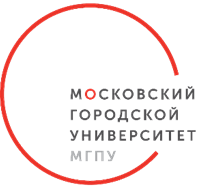 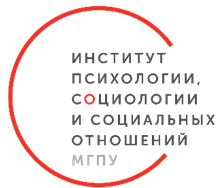 ДЕПАРТАМЕНТ ОБРАЗОВАНИЯ И НАУКИ ГОРОДА МОСКВЫ Государственное автономное образовательное учреждение высшего образования города МосквыМОСКОВСКИЙ ГОРОДСКОЙ ПЕДАГОГИЧЕСКИЙ УНИВЕРСИТЕТИНСТИТУТ ПСИХОЛОГИИ, СОЦИОЛОГИИ И СОЦИАЛЬНЫХ ОТНОШЕНИЙКафедра социологии и психолого-социальных технологийПРОГРАММА КОНФЕРЕНЦИИна тему:СОЦИОЛОГИЧЕСКИЕ ПРОБЛЕМЫ ИЗУЧЕНИЯ ОБЩЕСТВЕННОГО МНЕНИЯ Начало работы конференции: 5 марта 2020 года в 12.00 Аудитория 304, 3 этажПриветствие участникам круглого стола кандидата социологических наук, доцента Осмоловской Светланы МихайловныДОКЛАДЫ1. Асметкина Анастасия. В чем проявляется двойственность социально-политического статуса общественного мнения. ИПССО, ГАОУ ВО МГПУ, 3 курс, Москва. Научный руководитель: канд. соц. н., доц. Осмоловская С.М.2. Гаврикова Юлия, Гаврикова А. Почему власть нередко не слышит общественное мнение. ИПССО, ГАОУ ВО МГПУ, 3 курс, Москва. 3. Катран Виктор. В чем заключается основное содержание концепции «спирали молчания» (Э. Ноэль-Нойман). ИПССО, ГАОУ ВО МГПУ, 3 курс, Москва.4.Тужба Леон. Стадии становления общественного мнения. ИПССО, ГАОУ ВО МГПУ, 3 курс, Москва. 5. Алексеева Юна. Понятие общественное мнение. ИПССО, ГАОУ ВО МГПУ, 3 курс, Москва. 6. Панфилова Анастасия. Особенности механизма функционирования общественного мнения. ИПССО, ГАОУ ВО МГПУ, 3 курс, Москва. 7. Лучина, Левченко. Методы и границы манипулирования общественным мнением. ИПССО, ГАОУ ВО МГПУ,  3 курс, Москва. 8. Наумов Михаил. Формы выражения общественного мнения.                                                                     ИПССО, ГАОУ ВО МГПУ, 3 курс, Москва.9.Кистер Кристина.   Характеристики 6 режимов взаимодействия общественного мнения и политической власти (Д.П. Гавра).                                                           ИПССО, ГАОУ ВО МГПУ, 3 курс, Москва. 10.Игнатьев Александр. Почему политики все чаще обращаются к общественному мнению. ИПССО, ГАОУ ВО МГПУ, 3 курс, Москва.11. Бычкова Алина, Горбунова Инга.   Основные положения концепции «спирали молчания» Э. Ноэль-Нойман.                                                                     ИПССО, ГАОУ ВО МГПУ, 3 курс, Москва.12. Козерод Альбина. 3.	Динамическая структура общественного мнения, используя материалы программ TV. ИПССО, ГАОУ ВО МГПУ, 3 курс, Москва.13.Юткина Дарья. Современные проблемы участия общественного мнения в социальном управлении. ИПССО, ГАОУ ВО МГПУ, 3 курс, Москва.14. Карпова Наталья. Роль средств массовой информации как основных каналов формирования и выражения общественного мнения. ИПССО, ГАОУ ВО МГПУ, 3 курс, Москва.